UConn 4-H Speaking Contest (Novice Visual Presentation)Time:  3 to 5 minutes, 3 points will be deducted from the total score for every minute (or fraction of a minute) under 3 or over 5. 5 = Excellent               4 = Very Good                 3 = Good                 2 = Fair               1 = Needs Improvement         Name of Judge ___________________________________________________________________        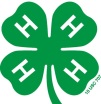 Name:                                                                                                  Club: Title:                                                                                                    Time:Introduction (10 pts)CommentsSpeaker introduced topic at beginning of presentation54321Introduction was short and to the point54321Organization (25 pts)Speaker expressed main points in the presentation54321Steps were visible by audience and related to topic54321Materials were well organized and appropriately selected54321Appropriate visual aids used in presentation54321Key points were stressed in each step54321Content and Accuracy (20 pts)Facts and information were supported54321Sufficient information to cover the subject matter54321Content was appropriate to level of speaker54321Content related to the subject matter54321Stage Presence (15 pts)Speaker was neat and appropriately dressed54321Speaker addressed the audience in a relaxed manner54321Posture and movement appropriate for presentation54321Delivery (15 pts)Demonstrator had appropriate voice control and facial expressions54321Words were pronounced clearly and correctly54321Demonstrator was speaking to audience and not presentation54321Conclusion/Summary (10 pts)Conclusion was short, interesting and key points reviewed54321Speaker handled questions well54321General/Effect on audience (5 pts)Audience was interested in information presented 54321Total Points (100 pts)Total Points (100 pts)Total Points (100 pts)Total Points (100 pts)Total Points (100 pts)Total Points (100 pts)